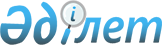 Ақтоғай ауданы бойынша 2012 жылы тұрғындардың нысаналы топтарына әлеуметтік жұмыс орындарын ұйымдастыру туралы
					
			Күшін жойған
			
			
		
					Павлодар облысы Ақтоғай аудандық әкімдігінің 2012 жылғы 24 ақпандағы N 75 қаулысы. Павлодар облысының Әділет департаментінде 2012 жылғы 19 наурызда N 12-4-115 тіркелді. Күші жойылды - қолдану мерзімінің өтуіне байланысты (Павлодар облысы Ақтоғай аудандық әкімі аппарат басшысының 2013 жылғы 28 қазандағы N 26/1-28/361 хаты)      Ескерту. Күші жойылды - қолдану мерзімінің өтуіне байланысты (Павлодар облысы Ақтоғай аудандық әкімі аппарат басшысының 28.10.2013 N 26/1-28/361 хаты).

      Қазақстан Республикасының "Қазақстан Республикасындағы жергiлiктi мемлекеттiк басқару және өзін-өзі басқару туралы" Заңының 31-бабының 1-тармағының 13), 14) тармақшаларына, Қазақстан Республикасының "Халықты жұмыспен қамту туралы" Заңының 18-1-бабына, Қазақстан Республикасы Үкіметінің 2001 жылғы 19 маусымдағы N 836 "Қазақстан Республикасының 2001 жылдың 23 қаңтардағы "Халықты жұмыспен қамту туралы" Заңын іске асыру туралы" қаулысына, Қазақстан Республикасы Үкіметінің 2011 жылғы 31 наурыздағы N 316 "Жұмыспен қамту - 2020 бағдарламасын бекіту туралы" қаулысына, Қазақстан Республикасы Үкіметінің 2011 жылғы 18 шілдедегі N 817 "Жұмыспен қамтуға жәрдемдесудің белсенді шараларына қатысатын адамдардың ұтқырлығын арттыруға жәрдемдесу және оларға мемлекеттік қолдау шараларын көрсету ережесін бекіту туралы" қаулысына сәйкес, әлеуметтiк қорғау және жұмыссыздармен әлеуметтік қорғалмаған тұрғындар санатына жұмысқа орналасыуға қолдау көрсету мақсатында Ақтоғай аудан әкiмдiгi ҚАУЛЫ ЕТЕДI:



      1. Ақтоғай ауданы бойынша тұрғындардың нысаналы топтарына әлеуметтiк жұмыс орындары ұйымдастырылсын.



      2. Ақтоғай ауданы бойынша әлеуметтік жұмыс орындарына жұмысқа орналастырылатын тұрғындардың нысаналы топтарының қосымша тiзбесі 1-қосымшаға сәйкес белгіленсін.



      3. 2012 жылы Ақтоғай ауданы бойынша республикалық бюджет арқылы әлеуметтік жұмыстарға жұмыссыздарды орналастырылатын ұйымдар мен кәсіпорындар тізбесі 2-қосымшаға сәйкес бекітілсін.



      4. 2012 жылы Ақтоғай ауданы бойынша жергілікті бюджет арқылы әлеуметтік жұмыстарға жұмыссыздарды орналастырылатын ұйымдар мен кәсіпорындар тізбесі 3-қосымшаға сәйкес бекітілсін.



      5. Осы қаулының орындалуын бақылау аудан әкiмiнiң орынбасары М.Қ. Ақановқа мiндеттелсiн.



      6. Осы қаулы ресми жарияланған күннен кейін күнтізбелік он күн өткен соң қолданысқа енгізіледі.      Аудан әкімі                                Ж. Қожанов

Аудан әкiмдiгiнiң   

2012 жылғы 24 ақпандағы

N 75 қаулысына    

1-қосымша       

Ақтоғай ауданы бойынша әлеуметтік жұмыс орындарына жұмысқа орналастырылатын тұрғындардың нысаналы тобының қосымша тiзбесі

      1. 45 жастан асқандар.



      2. Медициналық-санитарлық сараптамалық комиссияның еңбекке шектеулі жарамдығы туралы анықтамасы бар тұлғалар.



      3. Отбасында бірде-бір жұмыс жұмыскері жоқ аз қамтылған отбасыларынан шыққан  жұмыссыздар.



      4. Ұзақ емделуді қажет ететін отбасы мүшелері - жұмыссыздар.



      5. Көп балалы отбасылардың жұмыссыз ата-аналары.



      6. Мүгедек балаларды тәрбиелейтін отбасыларының мүшелері.



      7. 29 жаска дейінгі жұмыссыз жастар.



      8. Жұмыспен қамту және әлеуметтік бағдарламалар бөлімі мемлекеттік мекемесінің және Жұмыспен қамту орталығының жолдамасы арқылы кәсіби дайындықтан және қайта даярлау, біліктілігін арттыру оқуынан өткен жұмыссыздар.



      9. Аз қамтылған отбасы мүшелері.



      10. Зейнеткерлікке шығуға 2 жыл қалған жұмыссыздар.

Аудан әкiмдiгiнiң   

2012 жылғы 24 ақпандағы

N 75 қаулысына    

2-қосымша       

Ақтоғай ауданы бойынша 2012 жылы республикалық бюджет

есебінен жұмыссыздарды әлеуметтік жұмыс орындарына

орналастыратын жұмыс берушілер тізбесі

Аудан әкiмдiгiнiң   

2012 жылғы 24 ақпандағы

N 75 қаулысына    

3-қосымша       

Ақтоғай ауданы бойынша 2012 жылы жергілікті бюджет

есебінен жұмыссыздарды әлеуметтік жұмыс орындарына

орналастыратын жұмыс берушілер тізбесі
					© 2012. Қазақстан Республикасы Әділет министрлігінің «Қазақстан Республикасының Заңнама және құқықтық ақпарат институты» ШЖҚ РМК
				N
ШҚ, ФШ, ЖК, ЖШС атауы
Әлеуметтік жұмыс орындарына қатысушылар саны
Мамандығы, атқаратын қызметі
Айлық еңбекақы мөлшері, теңге
Ай сайынғы жұмыс жасау мерзімі
Мемлекеттік бюджет арқылы бөлінетін еңбекақы мөлшері, теңге
6 ай
3 ай
3 ай
1."Ақ-Ниет"  ШҚ4Трактор жүргізуші400001250%30%15%2."Ақ-Ниет"  ШҚ3Электрмен газбен дәнекерлеуші, автокөлік жүргізуші500001250%30%15%3."Жиырма бес"  ШҚ2Трактор жүргізуші300001250%30%15%4."Темір" ШҚ2Трактор жүргізуші500001250%30%15%5."Таскенов Темірбай Жұмабаевич"  ЖК1Электрмен газбен дәнекерлеуші500001250%30%15%6."Қайрат"  ЖҚ1Трактор жүргізуші400001250%30%15%7."Ақбидай"  ЖШС3Трактор жүргізуші, автокөлік жүргізуші500001250%30%15%8.ЖК "Шарапиденов А.Е."5Тас қалаушы,  трактор жүргізуші, автокөлік жүргізуші500001250%30%15%N
ШҚ, ФШ, ЖК, ЖШС атауы
Әлеуметтік жұмыс орындарына қатысушылар саны
Мамандығы, атқаратын қызметі
Айлық еңбекақы мөлшері, теңге
Жұмыс жасау мерзімі
Жергілікті бюджет арқылы бөлінетін еңбекақы мөлшері, теңге
1"Қайрат" ШҚ5жұмыскер17439650% (ең төменгі еңбекақы)2"Болашак" ШҚ6жұмыскер17439650% (ең төменгі еңбекақы)3"Зайбел" ЖҚ4жұмыскер17439650% (ең төменгі еңбекақы)4"Абдреев А.Е." ЖК2жұмыскер17439650% (ең төменгі еңбекақы)5"Шарапиденов А.Е." ЖК6жұмыскер17439650% (ең төменгі еңбекақы)6"Алханова А.Н" ЖК5жұмыскер17439650% (ең төменгі еңбекақы)7"Күн" ЖШС3жұмыскер17439650% (ең төменгі еңбекақы)8ЖК "Тлегенова Д."ЖК.3жұмыскер17439650% (ең төменгі еңбекақы)9"Аққу" ФШ3жұмыскер17439650% (ең төменгі еңбекақы)10"Сағат" ШҚ3жұмыскер17439650% (ең төменгі еңбекақы)